КомандаСхематичное изображениеКнопки управленияШаг вперед на 15 см↑Шаг назад на 15 см↓Поворот влево на 90°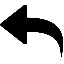 Поворот вправо на 90°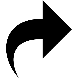 Пауза 1 секунда□Очистка памятиxЗапуск программы на выполнение►